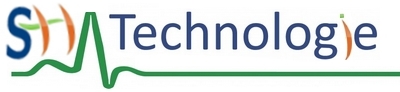 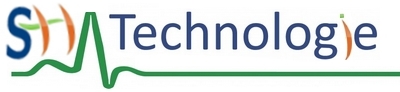 Participer à l’organisation de projets, la définition des rôles, la planification (se projeter et anticiper) et aux revues de projet.» Organisation d’un groupe de projet, rôle des participants, planning, revue de projets.Compétences